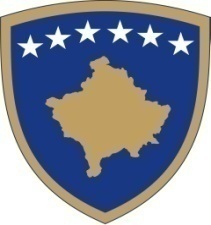 Republika e Kosovës
Republika Kosova – Republic of Kosovo
Qeveria – Vlada – Government
Ministria e Kulturës, Rinisë dhe Sportit / Ministarstvo Kulture, Omladine i Sporta / Ministry of Culture, Youth and Sports
DEPARTAMENTI I RINISË/ DEPARTMAN MLADIH/ DEPARTMENT OF YOUTHFormulari i planit të biznesitPLANI I BIZNESIT PËR GRANTE PËR START-UPTË DHËNAT PERSONALE TË APLIKANTITMe dorëzimin e këtij plani të biznesit, unë, i poshtë nënshkruari, deklaroj se të dhënat e bashkëlidhura janë te sakta dhe jap llogari për vlefshmërinë e tyre. Nëse ndonjë informacion në këtë plan të biznesit nuk është i saktë apo është i rremë, unë jam vetëdijshëm se do diskualifikohem.MBESHTETJA PËR REALIZIMIN E PLANIT TË BIZNESIT Shënoni sektorin e biznesit në të cilin aplikoni për t’u mbështetur më mjete/pajisje: Sektorët prodhues dhe të shërbimit;  Sektorët e Teknologjisë Informative dhe Komunikimit (TIK) Sektorin e industrisë së lehtë; Industria e tekstilit; Sektorin e Turizmi; Fushën e kërkimit dhe të zhvillimit; Fushën e dizenjimit, modelimit, artizanatit Zanatet dhe shërbimet  specifike si : Floktare, Auto-Mekanik, Auto-Ngjyrosje, Gomister etj . Tjetër (specifiko)_______________Shuma e kërkuar nga MKRS për hapjen e biznesit: (           )€Bashkëfinancimi (nëse aplikohet): në momentin e fillimit të biznesit (bashkëngjitë dëshminë bankare): ________________ Euro,Përshkruaj detajet  e bashkëfinancimit në  tabelën në vijim (nëse ka): INFORMATA TË PËRGJITHSHME MBI BIZNESINPërshkruani idenë tuaj për biznes:b) Statusi juridik i ndërmarrjes së re:     Biznes Individual     Tjetër: (                        ) Arsyeja e përzgjedhjes të kësaj forme të biznesiPërshkruani eksperiencën tuaj relevante në raport me biznes idenë tuaj (bashkëngjitë dëshmi përkatëse):Përshkruani produktet që do të prodhoni apo shërbimet që do të ofroniCilët janë klientët tuaj të synuar?Cilët janë konkurrentët tuaj dhe si do t’i qaseni atyre?Përshkruani se si do të reklamoni dhe promovoni shitjet:Nëse do të jeni përfitues të grantit, si do t'ju ndihmojnë mjetet që t’i arrini qëllimet tuaja të biznesit? Listoni rezultatet specifike të parashikuara:Nëse do të jeni përfitues të grantit, si do t’i përdorni mjetet? Përshkruani detajet më poshtë:AFATET KOHORE / PLANI I PUNËSBUXHETI I PLANIFIKUAR PËR HAPJEN E BIZNESITData e aplikimit: 	/         /2019               			 Emri dhe  mbiemri i  aplikantit:                                                 Nënshkrimi  i  aplikantit:                            .Unë i lartshënuari deklaroj se të dhënat e përfshira në këtë aplikacion janë shpalosur me vullnetin tim të lirë në kuptimin e Ligjit nr. 03/L - 172 PËR MBROJTJEN E TË DHËNAVE PERSONALE, dhe përmes kësaj jap pëlqimin tim të shprehur që ato të përdoren nga 	MKRS  në përmbushjen e aktiviteteve të Programit.Emri dhe mbiemriNumri i letërnjoftimit ( bashkëngjitë kopjen)NacionalitetiGjinia  Mashkull  Femër Adresa e plotë /KomunaTelefoniE-mailA keni biznes të regjistruar?   Po  JoAdresa e plotë ku parashihet të hapni biznesin e riPlani i punës për periudhën nga      /     /       deri      /     /        (periudha maksimale deri në 6 muaj). Ju lutemi listoni aktivitetet e planifikuara sipas muajit në tabelën më poshtë.Plani i punës për periudhën nga      /     /       deri      /     /        (periudha maksimale deri në 6 muaj). Ju lutemi listoni aktivitetet e planifikuara sipas muajit në tabelën më poshtë.Plani i punës për periudhën nga      /     /       deri      /     /        (periudha maksimale deri në 6 muaj). Ju lutemi listoni aktivitetet e planifikuara sipas muajit në tabelën më poshtë.Plani i punës për periudhën nga      /     /       deri      /     /        (periudha maksimale deri në 6 muaj). Ju lutemi listoni aktivitetet e planifikuara sipas muajit në tabelën më poshtë.Plani i punës për periudhën nga      /     /       deri      /     /        (periudha maksimale deri në 6 muaj). Ju lutemi listoni aktivitetet e planifikuara sipas muajit në tabelën më poshtë.Plani i punës për periudhën nga      /     /       deri      /     /        (periudha maksimale deri në 6 muaj). Ju lutemi listoni aktivitetet e planifikuara sipas muajit në tabelën më poshtë.Plani i punës për periudhën nga      /     /       deri      /     /        (periudha maksimale deri në 6 muaj). Ju lutemi listoni aktivitetet e planifikuara sipas muajit në tabelën më poshtë.AktivitetetMuaji 1Muaji 2Muaji 3Muaji 4Muaji 5Muaji 6 (shembull: regjistrimi i biznesit)XFormulari i BuxhetitFormulari i BuxhetitFormulari i BuxhetitJu lutemi tregoni kostot financiare të nevojshme për të përfunduar aktivitetet e planifikuara. Ju mund të shtoni më shumë linja tek Aktivitete nëse është e nevojshme.Ju lutemi tregoni kostot financiare të nevojshme për të përfunduar aktivitetet e planifikuara. Ju mund të shtoni më shumë linja tek Aktivitete nëse është e nevojshme.Ju lutemi tregoni kostot financiare të nevojshme për të përfunduar aktivitetet e planifikuara. Ju mund të shtoni më shumë linja tek Aktivitete nëse është e nevojshme.Linja buxhetorePërshkrim i detajuarShumaAktiviteti Nr.1:Mbështetja e zyrës apo biznesit (qiraja e objektit dhe shpenzimet për zyre)€Aktiviteti Nr.1:Mbështetja e zyrës apo biznesit (qiraja e objektit dhe shpenzimet për zyre)€Aktiviteti Nr.1:Mbështetja e zyrës apo biznesit (qiraja e objektit dhe shpenzimet për zyre)€Aktiviteti Nr.1:Mbështetja e zyrës apo biznesit (qiraja e objektit dhe shpenzimet për zyre)€Total Aktiviteti Nr.1Total Aktiviteti Nr.1€Aktiviteti Nr.2:Kostot për blerjen e makinerive, mjeteve dhe pajisjeve€Aktiviteti Nr.2:Kostot për blerjen e makinerive, mjeteve dhe pajisjeve€Aktiviteti Nr.2:Kostot për blerjen e makinerive, mjeteve dhe pajisjeve€Aktiviteti Nr.2:Kostot për blerjen e makinerive, mjeteve dhe pajisjeve€Total Aktiviteti Nr.2Total Aktiviteti Nr.2€Aktiviteti Nr.3:Kostot për krijimi e aplikacioneve softverike (nëse aplikohet)€Aktiviteti Nr.3:Kostot për krijimi e aplikacioneve softverike (nëse aplikohet)€Aktiviteti Nr.3:Kostot për krijimi e aplikacioneve softverike (nëse aplikohet)€Aktiviteti Nr.3:Kostot për krijimi e aplikacioneve softverike (nëse aplikohet)€Total Aktiviteti Nr.3Total Aktiviteti Nr.3€Aktiviteti Nr.4:Kostot që kanë të bëjnë me stokun fillestar me implementimin e aktiviteteve dhe që janë të domosdoshme për implementimin e projektit€Aktiviteti Nr.4:Kostot që kanë të bëjnë me stokun fillestar me implementimin e aktiviteteve dhe që janë të domosdoshme për implementimin e projektit€Aktiviteti Nr.4:Kostot që kanë të bëjnë me stokun fillestar me implementimin e aktiviteteve dhe që janë të domosdoshme për implementimin e projektit€Aktiviteti Nr.4:Kostot që kanë të bëjnë me stokun fillestar me implementimin e aktiviteteve dhe që janë të domosdoshme për implementimin e projektit€Total Aktiviteti Nr.4Total Aktiviteti Nr.4€TOTALTOTAL€